 МИНИСТЕРСТВО ОБРАЗОВАНИЯ И НАУКИРОССИЙСКОЙ ФЕДЕРАЦИИФедеральное государственное автономное образовательноеучреждение высшего образования«Национальный исследовательский Нижегородский государственный университет им. Н.И. Лобачевского»(ННГУ)Институт экономики и предпринимательстваКафедра культуры и психологии предпринимательстваИ.Б. Балыкин                                                                                                                    Е.И. ОрловаСОЦИАЛЬНО-ЭКОНОМИЧЕСКОЕ РАЗВИТИЕ РОССИИв конце XIX.-начале XX векаУчебно-методическое пособие Рекомендовано методической комиссией института экономики и предпринимательства для студентов ННГУ, обучающихся на отделении среднего профессионального образования по специальностям: 09.02.04 "Информационные системы (по отраслям)",19.02.10 "Технология продукции общественного питания", 38.02.01 "Экономика и бухгалтерский учет (по отраслям)"                 38.02.04 "Коммерция (по отраслям)", 43.02.10 "Туризм", 40.02.01 "Право и организация социального обеспечения".Нижний Новгород2017УДК 947 075/32 ББК 63.3(2)я723 Балыкин И.Б., Орлова Е.И. Социально-экономическое развитие России в конце XIX- начале XXвека Учебно-методическое пособие. -Нижний Новгород: Нижегородский госуниверситет, 2017- 44 с.          Рецензент: канд. ист. наук, доц. Ермакова Е.В.. Учебно-методическое пособие подготовлено для студентов всех специальностей, получающих среднее профессиональное образование. В нём рассмотрены основные особенности социально-экономического развития России в конце XIX-начале XX века. Материал разработан в соответствии с требованиями учебной программы по дисциплине "История". Цель данного пособия – способствовать пониманию социально-экономических процессов, происходивших в России на рубеже веков. Представленное пособие способствует развитию культуры мышления, восприятию информации, её анализу, формирует способность к самостоятельным аргументированным выводам.Ответственный за выпуск:председатель методической комиссии  ИЭП ННГУк.э.н., доцент Летягина Е.Н.УДК 947 075/32 ББК 63.3(2)я723 Национальный исследовательский  Нижегородский государственныйуниверситет им. Н.И. Лобачевского, 2017СодержаниеВведение  На рубеже XIX - XX вв. в российской и общемировой экономике возникают новые явления, новые проблемы. В России эти проблемы носили особенно острый и противоречивый характер. С одной стороны, они были порождены  непоследовательностью реформы 1861 года. Эта реформа, с одной стороны, открыла дорогу для развития буржуазных отношений, а с другой продолжали сохраняться многочисленные феодальные пережитки. Вместе с тем еще одной ведущей проблемой становится становление и развитие империализма.  В условиях сохраняющихся крепостнических пережитков империализм в России носит особый характер. Изучение  его экономической и политической сущности, особенностей развития в России   является важной образовательной и мировоззренческой задачей. Не менее важным является изучение сословно- классовой структуры российского общества.Целью представленного методического пособия является всестороннее рассмотрение социально-экономического развития России на рубеже XIX - XX вв. На основе этих знаний формируется гражданская позиция студентов, личностное отношение к отечественной истории, патриотическое самосознание. Задачи:- личностные:способствовать  становлению мировоззрения студентов,   их мотивации  к познавательной деятельности;-метапредметные: развитие навыка работы с историческими документами, мемуарами, работы со статистическим материалом, умения анализировать различные источники информации, делать выводы; определять понятия.-предметные:изучение особенностей процесса   становления империализма, особенностей социально-экономических отношений и экономической политики в России в конце. XIX – начале XX вв.  Данное учебно-методическое пособие предназначено для практической реализации указанной цели и  названных .задачРоссия  в конце XIX века.По переписи 1897 года. общая численность населения России, без учета Финляндии и  Средней Азии, составила около 126 млн. человек. Основная доля населения проживала в Европейской части страны, на долю Сибири приходилось только 6,4 млн. человек.В городах проживало около 17 млн. человек ( 13,4 %).  Самым большими по населению городами был Петербург (1,2 млн.) и Москва (1 млн.).Из Сибирских городов наиболее крупными были Томск (52 тыс.) и Иркутск (51 тыс.).На Северном Кавказе выделялись Екатеринодар (65 тыс. жителей) и Владикавказ (43 тыс).Благодаря строительству Транссибирской магистрали стали быстро расти старые и новые города, например,  Челябинск,  Новониколаевск (ныне Новосибирск).В конце XIX столетия облик российских городов преображается. В Москве и Петербурге появились электричество, работал телефон.  В ряде городов заработали трамваи, в том числе, в Казани, Нижнем Новгороде и Москве. В начале XX века появился трамвай и в Петербурге. Сохранялось и передвижение по городам на извозчиках и конке.  Несмотря на быстрый рост городов, Россия оставалась крестьянской страной. В конце XIX в деревне население быстро росло. За 40 послереформленных лет крестьянское население в Европейской России почти удвоилось.Основными сословиями были  крестьяне - 77,5 %, городские обыватели 11,2%  ( мещане — 10,7 %,почётные граждане (потомственные и личные) — 0,3 %, купцы — 0,2 %) инородцы — 6,6 %, казаки — 2,3 %, дворяне (потомственные и личные) — 1,5 %, духовенство — 0,5 %, , прочие — 0,4 %.   По вероисповеданию 87,3 млн. человек, или 69,3% населения  были православными; 13,8 млн. человек, или 11% исповедовали ислам; 9,1 % -католицизм, 4,2 % - иудаизм.  Уровень грамотности  в  Российской империи составил 19,78 %  В  европейской части он был несколько выше - 21,1 %, Из этого числа грамотных мужчин было   29,3 % , а женщин 13,1 %.Вопросы и задания.Как и почему повлияло строительство Транссибирской магистрали на рост российских городов?Какие причины вызвали рост населения в русской деревне?О чем говорят цифры, характеризующие сословный строй в России?Почему уровень грамотности среди женщин был ниже, чем среди мужчин?  Аграрный вопрос в России в конце XIX- начале ХХ векаЧрезвычайную остроту приобрел в конце XIX - начале XX века аграрный вопрос. Сельское хозяйство являлось, по сути, ахиллесовой пятой  российской экономики. Реформа 1861 года сохранила многочисленные феодальные пережитки, главными из которых было крестьянское малоземелье, наличие крестьянской общины, периодические переделы земли. Крестьяне были обременены выкупными платежами.Большинство помещичьих хозяйств продолжало жить по старинке, сдавая землю в аренду крестьянам. которые обрабатывали ее  примитивным инвентарем. Применение сельскохозяйственных машин и передовой агротехники было единичным явлением. Быстрый прирост населения в послереформленное время  имел неодинаковые последствия в разных регионах. В Нечерноземной полосе крестьяне  он привел к  прибавлению рабочих рук, что облегчило крестьянским семьям выплату  платежей, в том числе и за счет отхода части крестьян на работу в города. Это способствовало и росту городов,  и предохранению деревни от переизбытка населения.   В Черноземной зоне  отход на заработки здесь был развит гораздо слабее. Крестьяне здесь значительно сильнее страдали от малоземелья. В городах промышленность развивалась медленно,  получить там работу было сложно.  Проблема аграрного перенаселения становилась все более острой.Положение в русской деревне осложнялось и тем, что в конце XIX в., в связи с понижением стоимости дальних морских перевозок, в Европу хлынул дешевый хлеб из Америки и Австралии. Цены резко упали. В условиях мирового аграрного кризиса русские помещики поспешили переложить убытки на крестьян, свертывая собственную запашку увеличивая количество земли, сдаваемой аренду и постоянно увеличивая цену аренды. Правительство, стремясь избежать разорения помещиков и потери своей опоры, субсидировало помещиков через дворянский банк, созданный в 1885 году. В черноземных губерниях России происходило обнищание деревни, росло расслоение между крестьянами,  острая, порой кровавая,  борьба между ними во время земельных переделов.  Таким образом, главной проблемой русской деревни в конце XIX — начале XX вв. оставалось малоземелье крестьянства и связанное с ним аграрное перенаселение. В 1901 г. в деревне имелось более 44 млн. работников обоего пола. Между тем потребность в рабочих руках даже в период уборки хлебов, т.е. наиболее массовых работ составляла 15 млн. чел. Даже с учетом того, что свыше 6 млн. чел. было занято вне земледелия, избыточная рабочая сила составляла 23 млн. чел. Отток рабочих рук из деревни был крайне затруднен ввиду зависимости крестьянина от общины и запрета на продажу надельной земли.Продолжалось разложение крестьянства. Примерно 1/6 дворов владела половиной крестьянского земельного фонда. Зажиточные крестьяне арендовали землю у своих разорившихся соседей и у окрестных помещиков, разводили скот, вели товарное зерновое хозяйство. Развитие аграрного капитализма сдерживалось крепостническими пережитками, малоземельем и нищетой крестьянства, которые препятствовали совершенствованию агротехники, приводили к чрезмерной дешевизне труда и сдерживали внедрение новой техники в земледелии. В меньшей степени это сказывалось лишь на окраинах, развивавшихся по американскому пути: в степном Заволжье, в казачьих районах, в Сибири. Нищая деревня предъявляла недостаточный спрос на промышленные товары, тем самым отрицательно влияя и на развитие промышленности. Росли крестьянские волнения. Все это заставило правительство заняться крестьянским "вопросом". С этой целью в 1902 г. под председательством С.Ю.Витте было учреждено "Особое совещание о нуждах сельскохозяйственной промышленности". На коренное изменение в положении деревни выводы совещания не повлияли.  Сохранился принцип сословности, общинного владения, неотчуждаемости крестьянских надельных земель. Вместе с тем в 1903 году была отменена круговая порука.  Таким образом, аграрный вопрос решен не был. Он по прежнему оставался тормозом на пути  полноценного капиталистического развития  и, в конечном счете, стал основной причиной Первой русской революции 1905-19о7 годов. Вопросы и задания.Почему в конце XIX - начале XX века остро стоит аграрный вопрос?Поясните, почему даже в хозяйствах помещиков слабо использовалась сельскохозяйственная техника?Проанализируйте, почему демографический взрыв  привел к разным последствиям в черноземной и нечерноземной зонах?Что сдерживало развитие капитализма в сельском хозяйстве?Как влияло отсталое сельское хозяйство на развитие промышленности?Спрогнозируйте основные требования крестьян в  грядущей революции в России.Промышленный подъем 90-х годов.Отмена крепостного права в 1861 году открывала путь к развитию, буржуазных отношений в России. Особенно ярко это проявлялось в конце XIX - начале XX в. в промышленности. В деревне продолжали господствовать отсталые полукрепостнические отношения, что в свою очередь, отражалось и на промышленном развитии. Именно эта противоречивость и порождала экономические и социальные проблемы в стране.В 70-80 гг XIX в России идет становление буржуазного производства и нового, буржуазного характера трудовых отношений, основанного на свободном труде. В 80-е годы XIX века в стране завершился промышленный переворот. Началась новая стадия в развитии России  - стадия  капиталистической индустриализации Индустриализация –это создание крупной, технически развитой промышленности, значительное увеличение в экономике доли промышленности. Доказательством вступления России в  стадию индустриализации является    бурный  промышленный подъем 1890-х годов. Он охватил прежде всего те отрасли, которые получали правительственную поддержку.- черную металлургию и машиностроение.  Подъем имел место и в старых промышленных районах – Уральском, Центральном, Северо-Западном. Но особенно бурно начинают развиваться новые - угольно-металлургический Юг  и   Бакинский   нефтяной район. В 1890-е гг. добыча угля, выпуск черной металлургии, продукции машиностроительных предприятий. вырос в 3 раза, нефти - в 2,5 раза.  По добыче нефти Россия к началу XX в. выходит на первое место в мире.  Российские предприятия заимствовали на западе передовые технологии, но  низкая квалификация рабочих на предприятиях обуславливала низкую производительность труда. Отставала Россия от Запада и по производству продукции на душу населения. Например, в сравнении с Францией производство чугуна на душу населения было меньше в   4 раза, с Германией –в 8 раз, с США в 10 раз, с Англией в 13 раз. А по добыче угля по этому показателю Россия  уступали всем эти странам в десятки раз (а Англии даже в 300 раз).Традиционные отрасли, особенно текстильная, развивались медленнее.   Легкая промышленность выросла всего в 1,6 раза.Значительную часть русской промышленности составлял сектор казенных предприятий, состоящий на государственном финансировании. Это были военные заводы, например.  Ижорский завод. Производящий броню для кораблей, корабельные верфи в Петербурге и Николаеве. Оружейные заводы в Туле и Сестрорецке.  В 1890-е гг.усиленно развивается транспортная инфраструктура.  Расширяется сеть железных дорог как в центральных районах, так и  на окраинах России: в Белоруссии и Прибалтике, Закавказье и Средней 	Азии, на Севере. Начинается строительство Транссибирской магистрали, длиною в 6 тыс. верст ,самой длинной в мире . По протяженности железных дорог Россия вышла на второе место в мире, уступая только  США. Железные дороги соединялись между собой в крупных узлах, создавая единую железнодорожную систему в Европейской части страны.  При этом казной строились железные дороги, не обещавшие дохода в ближайшем будущем, главным образом, в азиатской части страны (Транссибирская железная дорога) и те, которые имели стратегическое значение. Частное железнодорожное строительство велось в основном там, где железные дороги могли приносить доходы уже в ближайшее время. 
Девяностые годы – это время быстрого роста городов. Вместе с тем, в 2 раза по сравнению с серединой века увеличивается численность городского населения. В городах теперь проживает 17 млн. человек, что составляет 13%.  от общей численности населения России. Это был прогресс, но если сравнивать со старыми капиталистическими странами, то характер экономики по-прежнему оставался аграрным (для сравнения:  в США городское население составляло 26%, во Франции-41%, в Англии -65 %.). В результате промышленного подъема 1890-х гг. в России была создана современная крупная промышленность. Повысилась ее доля в мировом промышленном производстве, формировалась транспортная инфраструктура.   Это были крупные достижения.Однако, включившись в мировую гонку вооружений, правительство израсходовало огромные средства на военные нужды.Задания. Назовите причины промышленного подъема в 90-е годы.Какие особенности развития экономики страны проявились в годы промышленного подъема?Какие отрасли и почему  входи ли в государственный сектор экономики?Каковы положительные и теневые стороны промышленного подъема 90-х годов?4.Россия – страна второго эшелона модернизацииСогласно определению, предложенному американским исследователем Шмуэлем Эйзенштадтом, «модернизация есть процесс изменения в направлении тех типов социальной, экономической и политической системы, которые развивались в Западной Европе и Северной Америке с XVII по XIX век и затем распространились на другие европейские страны, а в XIX и XX веках — на южноамериканский, азиатский и африканский континенты. Таим образом, модернизация – это изменение менее развитого общества, в ходе которого он приобретает качества, свойственные более развитому обществу.
В исторической науке принят термин «эшелон модернизации». Этот термин означает очередность модернизации, которая осуществлялась в разных странах в разное время.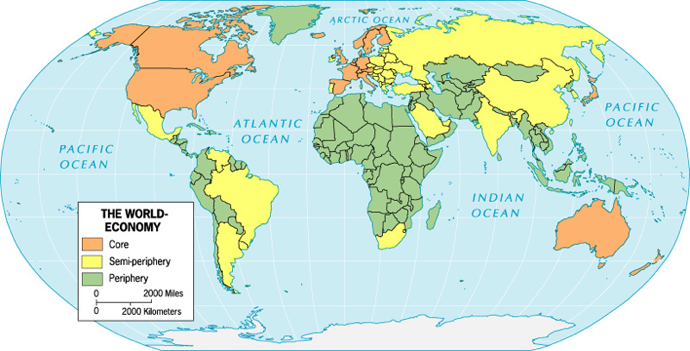 Табл. 1Россия принадлежала к странам так называемого второго эшелона модернизации.  Для стран «второго эшелона» характерны общие закономерности, такие, как позднее начало модернизации, высокие темпы ее осуществления при активной роли государства. Государство   заинтересовано в ускоренной модернизации, так как в противном случае отставание будет нарастать, а это опасно с точки зрения угрозы государственному суверенитету в случае военных конфликтов. В первую очередь государство обращает внимание на потребности обороны.Поэтому последовательность развития отраслей индустрии в странах «первого» и «второго эшелонов»   различаются.В Западной Европе, в странах первого эшелона сначала начался подъем легкой промышленности, и только потом - тяжелой, а завершило этот процесс развитие железнодорожного транспорта и становление банковской системы.В странах «второго эшелона» тяжелая промышленность и транспорт   обгоняют легкую промышленность,  которая может долго находиться на мануфактурной стадии. Кредитная система здесь не развивается постепенно из мелких ссудных контор, а формируется сразу с крупных банков. В России средством  государственной поддержки предпринимательства было предоставление крупным фирмам льготных кредитов и субсидий, налоговых льгот, казенных заказов. Например, российская казна платила за поставку железнодорожных рельсов почти в полтора раза дороже, чем они стоили на свободном рынке.Применялась в России  и протекционистская политика, т. е. защита отечественного предпринимателя высокими таможенными пошлинами. Перед Первой мировой войной они составляли в  России — 30% стоимости ввозимого товара   (сравнить: в Англии примерно 6%, в Германии — 8%)..Вопросы и задания.Что означают термины «модернизация», «эшелон модернизации»?Назовите критерии, по которому  определяется эшелон модернизации?Используя таблицу1, докажите, что Россия относится ко второму «эшелону модернизации».5.Экономическая политика самодержавияЭкономическая политика России в 90-х гг. была направлена на ликвидацию огромного бюджетного дефицита и защиту отечественной промышленности. Министр финансов И.А. Вышнеградский добился значительного увеличения пошлин на импортные товары. В 1891 г. введен новый таможенный тариф, носивший   протекционистский характер и оказавший влияние на развитие отечественной промышленности. Пошлины   63 %  ввозимых товаров  были увеличены, сокращены только   для 2 %. Таможенные доходы стали неуклонно возрастать и увеличились к 1903 г. на 170%.  Вышнеградский выступал за поощрение экспорта — в частности, провёл понижение хлебных тарифов; на зерно, вывозимое за границу, была установлена 10%-ная скидка.  В итоге более чем в два раза вырос  экспорт  русского хлеба и другой сельскохозяйственной продукции. Это объясняется тем, что Вышнеградский стремился решать проблемы индустриализации и финансовой стабилизации за счет сельского хозяйства. Он стимулировал вывоз не только излишков хлеба, но и части необходимых запасов крестьян. Экспорт хлеба не сокращался даже во время жестокого голода 1891 г. Вышнеградскому приписывается фраза: «Недоедим, но вывезем!».  И. Х. Озеров, в статье «Экономическая Россия и её финансовая политика на исходе XIX и в начале XX века»  писал: «Стремление удержать золото в России и поддержать золотое обращение создаёт у нас так наз. вывозную политику. Мы употребляем все меры, чтобы сжать привоз к нам заграничных товаров и, наоборот, усилить вывоз, отсюда — пониженные вывозные железнодорожные тарифы. Мы вывозим все: хлеб, мясо, яйца, а вместе с тем вывозим частицы нашей почвы, вывозим даже свои собственные волосы, — как говорил Вышнеградский, — «сами недоедим, а вывезем»  И.А. Вышнеградскому удалось  уменьшить бюджетный дефицит. Был  значительно увеличен золотой золотой запас России, а вместе с ним — и устойчивость рубля. Но ради достижения этой цели Вышнеградский в 1887-88 годах повысил прямые и косвенные налоги. Это позволило провести конвертацию внешних займов России (с 5 до 4 %) и начать выкуп казной частных железных дорог. Все эти меры обеспечили превышение государственных доходов над расходами и позволили создать значительный золотой запас. Золотой запас составил в 1890 г. 312 т. против 195 т. в 1895 г»В 1892 г. Вышнеградского на посту министра финансов сменил С.Ю. Витте — один из крупнейших российских государственных деятелей и реформаторов конца XIX — начала ХХ вв., продолживший политику И.А. Вышнеградскго. Цель реформ Витте- догнать ведущие западноевопейские страны. Для ее осуществления необходимо было обеспечить ускоренную индустриализацию в России, изыскав дополнительные средства.  Решая эти задачи, С.Ю. Витте провел в 90-х годах ряд мер для укрепления финансовой системы.   Самой доходной статьей бюджета стала   винная монополия, введенная в 1894 г. Согласно этой мере производство сырого спирта оставалось частным делом, его очистка, изготовление водки и крепких вин также производились на частных заводах, но только по заказу казны.   Продавать крепкие напитки имело право только государство. которое смогло в итоге   значительно повысить цены на них.   Доходы казны от винной монополии постоянно росли и в 1913 г. были почти в три раза больше, чем все прямые налоги.  В 1897 г. Витте осуществил денежную реформу. 29 августа 1897 года был издан указ об эмиссионных операциях Госбанка, получившего право выпуска кредитных билетов, свободно и без ограничений размениваемых на золото: Обмен  Государственных кредитных билетов на золотую монету обеспечивается всем достоянием Государства.Государственные кредитные билеты имеют хождение по всей Империи наравне с золотою монетою.За подделку кредитных билетов виновные подвергаются лишению всех прав состояния и ссылке в каторжную работуЧеканились 5-рублёвые и 10-рублёвые золотые монеты. Их столичные острословы того времени именовали «матильдорами» (по имени супруги Витте) и «виттекиндерами». Укрепилась конвертируемость рубля (обмен рубля на валюту других стран).Особое внимание С.Ю. Витте уделяет  железнодорожному строительству. При нем  протяженность железных дорог выросла почти в два раза: с 29 тыс. верст до 54 тыс. Крупнейшим железнодорожным проектом явилось строительство Транссибирской магистрали. Изменился порядок финансирования  железнодорожного строительства. Теперь государство кредитовало не частные фирмы, занимавшиеся строительством железных дорог, а стало прямо финансировать развитие транспорта из бюджета. Развитие транспортной инфраструктуры повлекло за собой    оживление внутренней торговли и  стимулировало  угледобычу,  развитие металлургии, деревообработки, транспортного машиностроения и многих других отраслей производства. Железнодорожное строительство явилось своего рода катализатором индустриализации в России, что типично для стран «второго эшелона модернизации». Денежная реформа позволила привлечь в Россию значительные иностранные инвестиции,   которые направлялись, главным образом, в тяжелую промышленность. Рис. 1К началу ХХ в. первое место по объему вложений в российскую экономику занял франко-бельгийский капитал, преобладавший в металлургии и угледобыче Юга России; второе — английский капитал, позиции которого были особенно прочны в добыче и переработке бакинской нефти, а также в сибирской золотодобыче; третье — германский, сосредоточившийся, главным образом, в тяжелой промышленности Польши и Прибалтики и в коммунальном хозяйстве столиц. Франция стала также важнейшим кредитором российского правительства.Роль иностранного капитала в России была иной, нежели в зависимых странах и колониях. Иностранные капиталовложения в России вкладывались в российские предприятия, а не становились филиалами зарубежных компаний. Иностранные фирмы не диктовали России экономическую политику и не пытались превратить Россию в сырьевой придаток Запада. Экономически и политически Россия оставалась вполне самостоятельной державой, несмотря на растущую финансовую зависимость.В свою очередь, Россия сама экспортировала капитал в Китай, Иран, Турцию и балканские страны, правда объемы этого экспорта были относительно невелики.Характерной чертой развития российской промышленности уже к началу XX века стала высокая степень концентрации производства. В России создавались, и прежде всего, в новых районах, крупные предприятия с числом рабочих в тысячу  более  человек. По степени концентрации  производства Россия вышла на первое место в мире. Правительство содействовало процессу концентрации, выделяя огромные кредиты и субсидии, предоставляя налоговые льготы,  т.к. только крупные предприятия способны выполнять огромные  военные  и другие заказы государства. Экономическая политика правительства во многом была противоречива.С одной стороны правительство содействовало развитию промышленности, насаждая капитализм «сверху». Для этого оно вкладывало средства в развитие тяжелой промышленности, в строительство железных дорог, размещало государственные заказы на  частных предприятиях по ценам  выше рыночных, выделяло кредиты крупным предпринимателям, привлекало иностранный капитал. А с другой – поддерживало сохранившиеся элементы феодализма (помещичье землевладение, крестьянскую общину), что сдерживало развитие экономики.Рис.2Вопросы и задания.Какие данные говорят о том, что И.А Вышнеградский проводил протекционистскую политику?Прочитайте отрывок из статьи   И. Х. Озерова  «Экономическая Россия и её финансовая политика на исходе XIX и в начале XX века и проанализируйте меры  И.А. Вышнеградского по уменьшению бюджетного дефицита.  Какова была цель и задачи  экономической политики С.Ю. Витте?  Охарактеризуйте реформы, проведенные С.Ю. Витте.Покажите сущность, значение и последствия финансовой реформы Витте.Поясните, почему железнодорожное строительство явилось своего рода катализатором индустриализации в России.Рассмотрите диаграмму (рис.1) и поясните, в какие отрасли промышленности направлялись иностранные инвестиции.Объясните, как и почему правительство содействовало процессу концентрации производства.В чем противоречивость экономической политики правительства?Опираясь на схему (рис.2) расскажите об особенностях экономического развития России к началу XX века.6.Кризис 1900–1903 гг. и монополизация российской промышленности.Кризис 1900–1903 гг. охватил все промышленно развитые страны.  Особенно тяжело кризис протекал в России. Оптимальное соотношение между тяжелой и легкой промышленностью составляет примерно 1/4. Накануне промышленного подъема в России оно равнялось приблизительно 1/5. Русская промышленность имела несколько “облегченный” характер. За годы подъема доля тяжелой промышленности  поднялась до 1/3. Сложилась, таким образом, обратная диспропорция. В стране с отсталым сельским хозяйством, нищей деревней и узким рынком сбыта был создан мощный сектор тяжелой индустрии, способный раздавить экономику. С 1900 г. началось снижение темпов роста, а затем и объемов производства в ряде отраслей тяжелой промышленности. При этом текстильная и пищевая промышленность сохраняли некоторый рост. Рис.3 В России в период кризиса произошло резкое падение цен, снизился курс  акций и сократился объем производства. Число средних и мелких предприятиях   сократилось более чем на 3 тыс.  Выросла  безработица. Вместе с тем, кризис вызвал дальнейший рост концентрации производства и капитала, что открыло путь к образованию монополий.  Слово «Монополия» происходит от греческих слов «монос» - один, и «полео» - продаю. Монополия – это исключительное право производства, торговли и т.д., принадлежащее одному лицу, определенной группе лиц или государству. Существуют различные формы монополистических объединений. Основными являются картели, синдикаты, тресты, концерны.Картель – договорной союз независимых предприятий, производящих однородную продукцию. Члены картеля устанавливают единые цены на товары и распределяют между собой рынки сбыта; при этом они , сохраняют свою экономическую и юридическую самостоятельность.  Цель -  обеспечить всем   участникам картеля монопольно высокую прибыль.. Синдика́т  это организационная форма монополистического объединения, при которой вошедшие в него компании сохраняют юридическую и производственную свободу действий. но теряют коммерческую сбытовую самостоятельность. В синдикате распределение заказов и сбыт продукции осуществляется централизованно. Трест – форма капиталистических монополий, при которой все объединяющиеся предприятия теряют свою коммерческую и производственную самостоятельность и подчиняются единому управлению. В тресте происходит полное объединение предприятий, а их имущество (здания, оборудование, инфраструктура) становится совместным имуществом треста. Концерн отличается от треста многоотраслевым характером. Почти все российские компании в н. XX века имели характер картелей или синдикатов.  Тресты и концерны стали появляться в России позднее, в 1909–1913 гг., хотя и тогда преобладали синдикаты. Первые монополии (сахарный и керосиновый синдикаты)   возникли в России еще в  конце 80-х годов XIX века. Но они вскоре прекратили свое существование, т.к. в условиях экономического подъема в 90-е годы у российской буржуазии  не было потребности в объединении.  В условиях кризиса, начавшегося в 1900 году, монополизация, прежде всего, в тяжелой промышленности  ускорилась.  Владельцы крупных предприятий в отдельных отраслях промышленности старались установить контроль над рынком, обеспечивая себе максимальные прибыли. Для этого им нужно лишь договориться о размерах производимой продукции и ценах на нее.В 1902 г. образовался крупнейший синдикат «Продамет», объединивший большинство южных металлургических заводов. На этих заводах производилось более 80% российских чугуна и стали.   Монополия «Медь», образовавшаяся в 1907 г., сосредоточила свыше 90% производства меди. Добыча угля   было почти полностью монополизировано синдикатом «Продугль», созданном в 1904 г.  Российские заводы транспортного машиностроения входили в синдикат   «Продвагон» и «Продпаровоз»..   «Братья Нобель» и «Мазут», впоследствии объединившиеся, господствовали в нефтяной промышленности.Российские монополии складывались, главным образом, путем скупки акций и представляли собой акционерные общества.Концентрация и монополизация промышленного производства потребовали создания крупных банковских объединений. Здесь выделяется так называемая «большая пятерка», состоящая из пяти крупнейших петербургских банков (Петербургского международного, Русско-Азиатского, Азово-Донского, Торгово-промышленного и Русского для внешней торговли). По концентрации банковского капитала Россия превосходила развитые страны Запада.  Крупные банки активно скупали акции промышленных предприятий. В результате сращивания банковского и промышленного капитала формировался финансовый капитал.В отличие от стран Западной Европы, в которых кризис сменился в 1904 г. новым экономическим подъемом, Россия после кризиса вступила в полосу  депрессии, продолжавшейся до 1908 г. Депрессия (синоним - стагнация) – это состояние в экономике, когда производство прекращает падение, но и не поднимается, остается на низком уровне  Депрессия была вызвана русско-японской войной, которая потребовала колоссальных затрат, и революцией 1905–1907 гг., во время которой предприниматели отказывались инвестировать средства и нередко сворачивали производство.Вопросы и задания.Назовите причины экономического кризиса 1900-1903 годов в России.Поясните, почему в период кризиса усилилась концентрация производства и капитала?Дайте характеристику основных форм монополистических объединенийПоясните, почему происходит образование финансового капитала.Рассмотрите схему (рис.3)  и составьте тезисы для выступления на тему «Последствия экономического кризиса 1900-1903 годов».Объясните, какие внутренние и внешние причины привели в России к затяжной депрессии.Прочитайте отрывок из письма С.Ю. Витте российскому императору (см. Приложение 1)  и ответьте на вопросы:Назовите имя императора, которому адресовано письмо и вспомните годы его правления,О какой войне идет речь?Какую позицию в отношении войны занимает автор письма? Каковы его аргументы? Укажите не менее 3-х аргументов.7.Особенности сословно- классовой структуры общества в РоссииОсобенности экономического развития России на рубеже веков дают ключ к пониманию   особенности социально-классовой структуры российского общества.Табл.2Обобщая данные переписи 1897 года,  можно выделить три основные сословия: дворянство, духовенство, крестьянство и два класса: буржуазию и пролетариат. Дворянское сословие составляло 1,5% (1 млн. 853 тыс. человек) от общего числа населения страны.  В основе  экономического могущества дворянства лежало владение землей.   30 тыс. крупных землевладельцев владело 70 млн. десятинами земли, что в среднем составляло по 2 тыс. 333 десятины на каждого. Дворянство делилось на мелкопоместное  (до 100 десятин),    среднепоместное (100-500 десятин) и крупнопоместное  (500-5000 десятин). Дворянство   обладало ведущими позициями в государственном аппарате. Потомственные дворяне составляли 70 % всех чиновников гражданских ведомств,   50 %   офицерского состава в армии. Еще Петр I придал строгую, иерархическую структуру бюрократическому аппарату, подразделив его на «14 классов» или «чинов». Вплоть до 1917 г продолжала действовать «Табель о рангах», введенная еще Петром I.Духовенство примыкало по своему социальному положению к дворянству. В России официальным вероисповеданием являлось православие Православная церковь управлялась   Святейшим Синодом, во главе которого стоял   обер-прокурор . В н. 20 века В России.   насчитывалось 111 тыс. священников и дьяконов, 100 тыс. монахов и монахинь. Была 1 тыс. монастырей.  Церкви принадлежало более 2 млн. десятин земли. Кроме того, Церковь выступала в качестве главного идеолога самодержавного строя. Для выполнения этой функции она имела целую систему  церковных учебных заведений, куда входили духовные академии, семинарий, духовных училищ.   почти 43 тыс. церковно-приходских школ. Российское крестьянство составляло 97 млн. человек.  Несмотря на общинное устройство, внутри крестьянства расслоение хоть и медленно, но все же происходило. К началу ХХ в. около 50 % всего крестьянства, или 48,5 млн человек, составляла деревенская беднота, 30 %, или 29 млн человек, – среднее крестьянство, 20 % или 19,4 млн человек – зажиточное. Общинные порядки в российской деревне сдерживали развитие капитализма в сельском хозяйстве и отрицательно сказывались на формировании городского пролетариата.Уже   конце XIX в. в стране насчитывалось  примерно 10–14 млн. наемных рабочих.  Из них 46 %   было занято на 589 крупнейших предприятиях страны, более 200 предприятий имели свыше тысячи рабочих, около 400 предприятий – от 500 до 1000 работающих.  В условиях высоких  темпов развития капитализма, в среде рабочего класса  России не сформировались   промежуточные прослойки типа рабочей аристократии Запада. Это создало возможность для    консолидации пролетариата  в масштабах всей страны и превращения его в самостоятельную политическую силу.   Промышленная буржуазия   к 1897 г.   насчитывала приблизительно 1,5 млн человек. В начале XX века она обладает экономическим могуществом, но не имеет, вплоть до революции 1905 года, прямого доступа к политической власти. Только после Манифеста 17 октября начинается образование буржуазных партий и законодательной Государственной думы.  Интеллигенция  была, в основном настроена оппозиционно по отношению к власти и представляла активную политическую силу общества. Прежде всего, это относится  к служащим, чиновникам, учителям школ, врачам, студентам, активно участвовавшим в революционном движении, выступая против самодержавия.Таким образом, в результате развития капиталистических отношений,    в России   складывается новое буржуазное общество. Однако, в связи с особенностями становления капитализма,   господствующим классом оставались помещики-землевладельцы, которые и в начале ХХ в.   сохраняли свою экономическую силу и власть, сословные привилегии. Для политического строя России, кроме того, был характерен произвол бюрократии, и национальное неравенство.Особенности социально-классового развития России обусловили наличие в канун Первой русской революции    трех политических лагерей: правительственного, либерально-буржуазного и революционно-демократического.Вопросы и задания.Рассмотрите таблицу (табл..2) и назовите основные  сословия в России. Используя знания по истории и обществознанию, объясните термины «сословие» и «класс».Проанализируйте, из каких сословных групп формировались  классы в к.XIX – н.XXвв..Поясните, почему перед первой русской революцией складываются три политических лагеря, а не два, как это было во время буржуазных революций на Западе.8.Крестьянский вопрос в годы Первой русской революции Крестьянство прияло активное участие   в Первой русской революции. С начала революции идет рост числа крестьянских выступлений:Табл.3Крестьяне стихийно грабили дома помещиков,  захватывали хлебные кладовые; весной стали самовольно распахивать помещичьи земли. Правительственные карательные отряды не могли утихомирить крестьян.С новой силой  многотысячные крестьянские выступления развернулись весной  и летом 1906 года, охватив более половины уездов в европейской части страны. Особенно мощными крестьянские волнения были в Прибалтике. Где социальный конфликт осложнялся национальным: латыши и эстонцы  выступили против немецких баронов-землевладельцев.  Карательные отряды здесь действовали с особой жестокостью, обычным явлением стала смертная  казнь.  Однако, правительство понимало недостаточность одних только репрессивных мер.  По поручению С. Ю.Витте был разработан законопроект, предполагавший частичную конфискацию помещичьих земель за выкуп. Но этот законопроект не был утвержден, а его автор, Н.Н. Кутлер,  был отправлен в отставку.И все же правительству пришлось пойти на некоторые уступки. С 1 января 1906 году были уменьшены на половину выкупные платежи, а с 1 января 1907 года они были полностью отменены.Аграрный вопрос стал предметом рассмотрения в I и II Государственной думе. В I  Государственной думе, работавшей с апреля по июль 1906 года, были предложены для рассмотрения два аграрных законопроекта.Один проект выдвинули кадеты («Проект 42-х»). Этот проект предусматривал создание земельного фонда за счет   казенных, удельных, монастырских и части помещичьих земель;  подлежали отчуждению земли, сдаваемые в аренду. Образцовые помещичьи .хозяйства  не могли быть конфискованы, ввиду их «общеполезности».  .Этот проект не мог удовлетворить крестьян. Проект 104-х трудовиков предусматривал включение в земельный фонд всех частновладельческих земель -      казенных, монастырских и помещичьих и предусматривал введение уравнительно – трудового землепользования. т.е. распределения земли по трудовой норме ( то количество земли ,которое крестьянин сможет отработать). Бывшим владельцам также выделялась трудовая норма земли. 8 июля 1906 г – царское правительство распускает Думу, под предлогом, что Дума только «разжигает смуту».Роспуск I Государственной думы не решал проблемы создания нового аграрного законодательства . Более того, теперь  вынуждено было в срочном порядке выработать  свой проект программы. Новый председатель Совета министров П.А.Столыпин разработал «Указ о дополнении некоторых постановлений действующего закона, касающихся крестьянского землевладения и землепользования», опубликованный 9 ноября 1906.  Это было сделано на основании 87-й статьи «Основных законов», позволявшей правительству в период бездействия законодательного собрания самому заниматься законотворчеством. Суть указа:  разрушение крестьянской общины путем разрешения свободного выхода из нее любого домохозяина. Выходящий из общины крестьянин получал в частную собственность все закрепленные за ним наделы, они должны были быть сведены в один участок. Указ поощрял образование отрубного и хуторского крестьянского хозяйства, не посягая при этом на помещичье землевладение. Указ, являвшийся отправной точкой акт столыпинской земельной политики подлежал утверждению   Государственной думой.  Аграрный вопрос был и в центре внимания во время работы II Государственной думы  (20 февраля -3 июня 1907 года), состав который был гораздо более оппозиционным, чем I Думы. В нее  вошли 104 трудовика, 53  эсера  (вместе с близкими им народными социалистами) и 65 социал-демократов. Были выдвинуты 3 законопроекта – кадетов, трудовиков и социал-демократов. Дума отвергла  Столыпинскую аграрную реформу. По указу Николая II З июня 1907 года II Государственная Дума была распущена, по фальшивому предлогу обвинения  социал-демократической фракции в подготовке антиправительственного заговора.Аграрный вопрос так и не получил своего разрешения.Вопросы и задания.Назовите причины участия крестьян в революции. Используя табл.3, покажите причины уступок крестьянам от правительства.  Каких уступок от правительства удалось достигнуть крестьянам в 1905 году?Проанализируйте различия аграрных проектов кадетов и трудовиков.Сформулируйте причины, по которым правительство П.А. Столыпина отказалось от традиционной политики поддержки крестьянской общины.Прочитайте отрывок из речи политического деятеля в Государственной думе (см. Приложение 2) и ответьте на вопросы:Назовите год, когда была произнесена данная речь, и имя государственного деятеля, с которым она связана. В связи с какими событиями она была произнесена?Используя текст документа и знания по истории, объясните, какие цели преследовал автор. Укажите не менее трёх целей.Привлекая знания по истории, укажите, какими мероприятиями предполагалось достигнуть поставленной цели. Приведите не менее двух положений.Почему II Государственная дума отвергла проект Столыпина?Спрогнозируйте развитие аграрного вопроса в будущем, после окончания Первой русской революции9.Россия в 1907-1909 годах. Столыпинская аграрная реформа. После революции Россия превратилась в буржуазную третьеиюньскую монархию — союз царя, дворян и буржуазии, объединенный Государственной думой. В  1907 г.  экономика России продолжала находиться в глубокой депрессии, по существу для нее были характерны даже кризисные явления.  Внутренними причинами тяжелого состояния экономики были  русско-японская война и первая русская революция. С одной стороны, военные заказы способствовали развитию отраслей промышленности, связанных с производством вооружения и боеприпасов, но с другой, огромные затраты на ее ведение привели к ухудшению финансовой системы страны и дефициту государственного бюджета. Огромные средства были затрачены и на борьбу с революционным движением в годы революции. Кроме того, в целях борьбы с революционным движением, многие предприниматели прибегали к локауту (закрытию предприятий). В апреле 1906 года новым председателем Совета министров стал П.А. Столыпин. Он определил свой политический курс всего двумя словами: «порядок и реформы».  Подавив в крови первую русскую революцию и обеспечив себе прозвище «вешатель», Столыпин приступил к осуществлению своих реформаторских планов. Главная из реформ Столыпина, аграрная,   включала комплекс мер, направленных на развитие капитализма в сельском хозяйстве. Реформа представляла собой комплекс мероприятий, направленных на две цели – краткосрочную и долгосрочную. Краткосрочной целью реформы было разрешение «аграрного вопроса» как источника массового недовольства (в первую очередь, прекращение аграрных волнений).  При этом главной целью реформатора было укрепление социальной базы самодержавия. Революционные события показали,  что такой базы у царизма нет. Для ее создания Столыпин задумал, не трогая помещичьего землевладения, способствовать созданию крепкого слоя зажиточного крестьянства.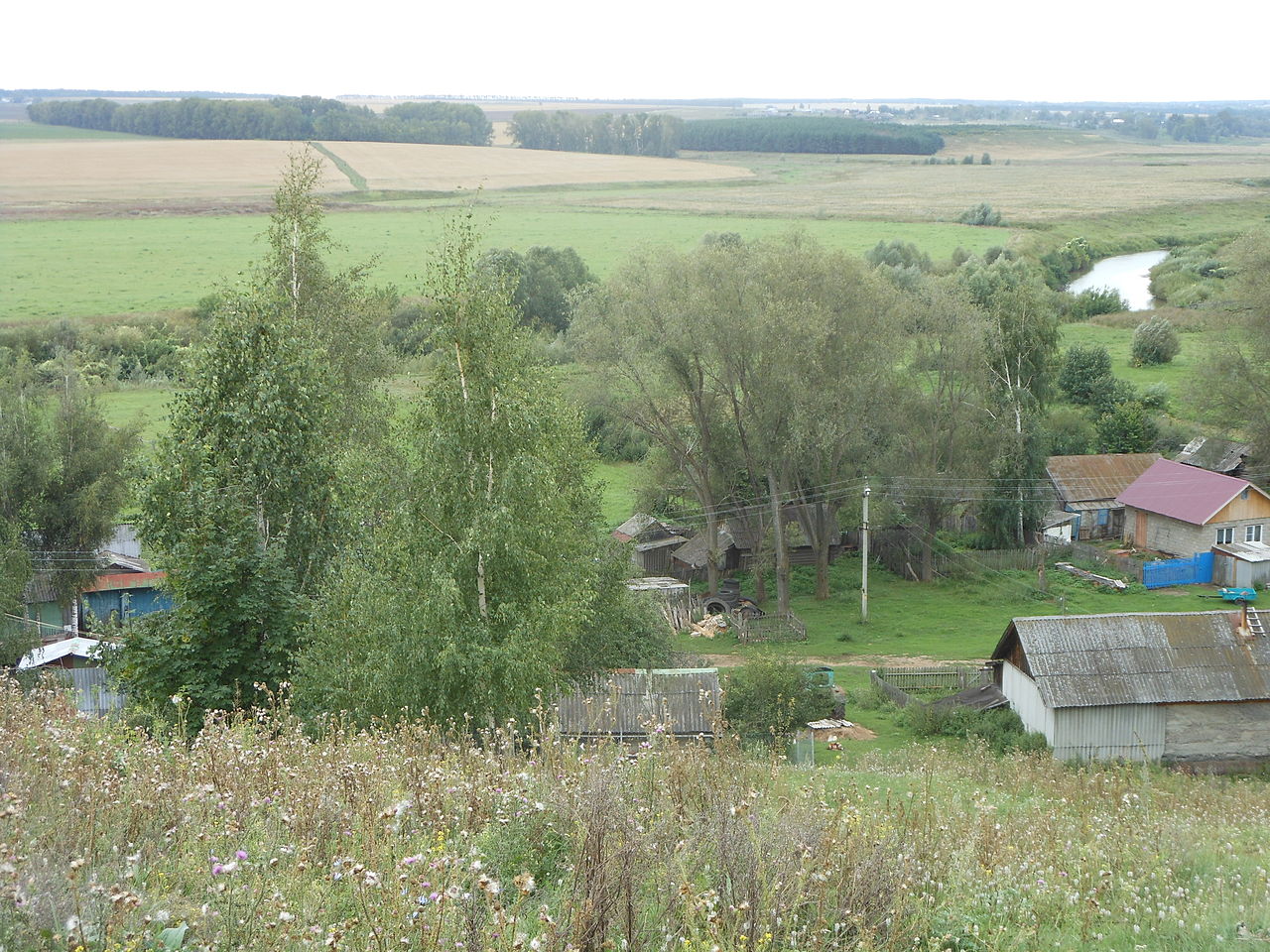 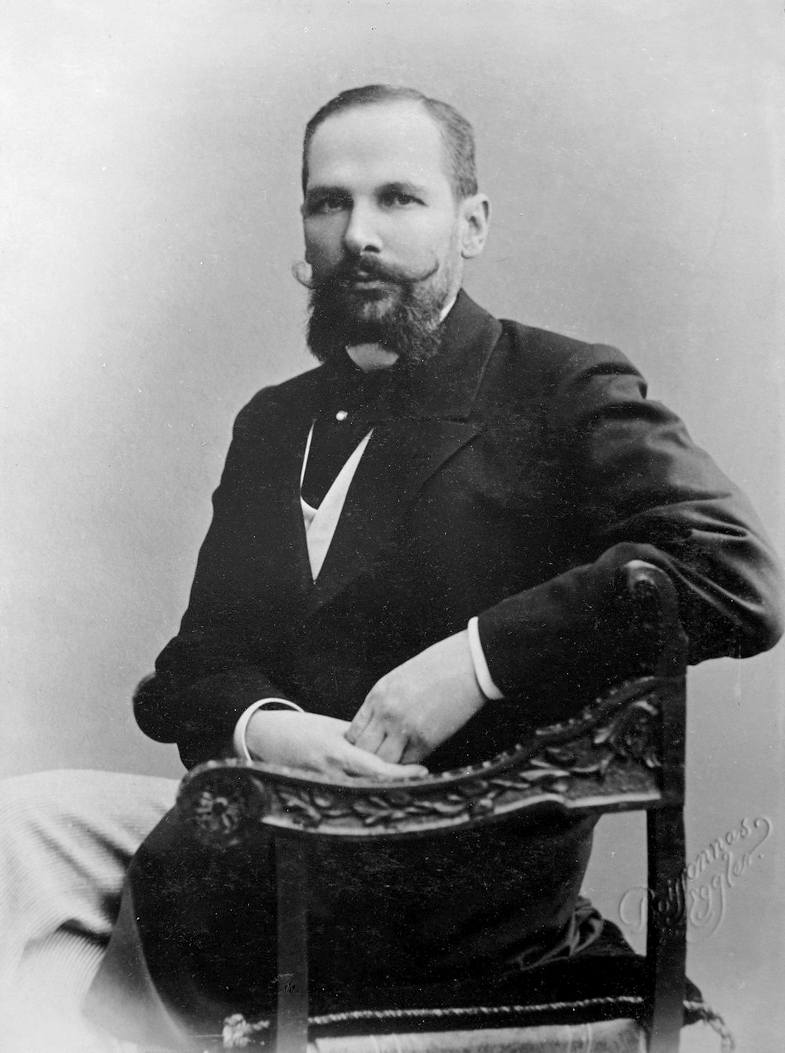 Рис.4 Долгосрочная цель  — устойчивое процветание и развитие сельского хозяйства и крестьянства, интеграция крестьянства в рыночную экономику.По закону 1906 г. крестьянская община была разрушена, общинные наделы переходили в  частную собственность владельцев. Чтобы покончить с обычной для общины чересполосицей, крестьянам, выделяющимся из общины, предоставляли, на основании дополнительных указов 1907-1911 годов,  вместо разрозненных участков, единые, сведенные в  отруб. Особенно поощрялось создание  хуторов, изолированных от деревни. За 1907-1914 годы из общины вышли 2,5 млн. хозяйств, что составляет 22% от общего числа крестьянских хозяйств .Из общины выходили не только зажиточные крестьяне, но и беднота (почти 40% от числа выделившихся из общины). Беднота  стремилась продать закрепленную землю и уехать на заработки. Продать же надел крестьянин мог только крестьянину.   Покупателями земли были зажиточные крестьяне, которые тем самым расширяли свои земельные владения.Продажа крестьянам земли в рассрочку через Крестьянский банк также необходима была для сокращения малоземелья. Под залог надельной земли выдавались ссуды для покупки казенной земли, переданной в фонд Банка, и земли, которую продавали помещики. Одновременно проводилось переселение безземельных и малоземельных крестьян за Урал. Цель переселенческой политики - ослабить земельный голод в центре страны, переселить наиболее революционно настроенную бедноту на окраины России, способствовать заселению и  хозяйственному использованию мало населенных пространств Сибири. Получив ссуду от правительства, на новые земли в  "столыпинских” вагонах двинулись 3,3 млн. человек, 2/3 которых составляли безземельные или малоземельные крестьяне.  Вернулись 0,5 млн., многие пополнили население сибирских городов или стали сельскохозяйственными рабочими. Только небольшая часть крестьян стала сельскими хозяевами на новом месте.Итоги переселенческой компании были следующими:Осуществлен громадный скачок в экономическом и социальном развитии Сибири. Население Сибири  увеличилось на 153%.  Посевные площади  в Сибири за 1906-1913 годы   были расширены на 80%, в то время как в европейской части России на 6,2%.По темпам развития животноводства Сибирь также обгоняла европейскую часть России.В целом, столыпинская аграрная реформа носила прогрессивный характер.Прогрессивный характер реформ  сочетался с важнейшим пережитком феодализма – помещичьим землевладением и с низким уровнем  организации их проведения.  В центре страны  разгорается вторая социальная война – между сельской буржуазией и многочисленной беднотой. Поэтому аграрный вопрос  так и не был разрешен.
Столыпин понимал, что плоды его трудов скажутся не скоро. В одном из интервью в 1909 г. он заявил: «Дайте государству 20 лет покоя внутреннего и внешнего и вы не узнаете нынешней России». Вопросы и задания.Проанализируйте  причины длительной экономической депрессии в РоссииИспользуя рис. 4. составьте рассказ о содержании столыпинской аграрной реформыПрочитайте отрывок из отчета херсонского губернатора (начало XX века) (Приложение 3) и ответьте на вопросы:Назовите фамилию председателя Совета министров, при котором началась реформа, направленная на развитие частной собственности в крестьянской среде. В каком году началась эта реформа?На основе текста и знаний по истории назовите основные последствияпроисходившего в начале XX века перехода от общинного землевладения к частной собственности. Укажите не менее трёх последствий.Какие недостатки сохранения общины, общинного землевладения называет в тексте автор отчёта? Приведите всего не менее трёх недостатков.Какие последствия имела переселенческая политика для развития Сибири? Назовите две социальные войны в деревне  их причины.10.Экономическое развитие России в 1909-1914 гг.     В 1909 г. начался новый промышленный подъем, который продолжался до Первой мировой воины. За этот период промышленное производство увеличилось почти в 1,5 раза. Экономический подъем имел место во всех отраслях производства.  Темпы роста промышленного производства была выше, чем в 1890-х годах. По темпам экономического роста Россия вышла на первое место в мире. Новому подъему способствовали:рост заработной платы рабочих и отмены выкупных платежей как результат борьбы трудящихся в года Первой русской революции;  столыпинская аграрная реформа, высокие урожаи в сельском хозяйстве в 1909—1913 гг. (за исключением  1911 года); увеличение товарности сельскохозяйственной продукции, позволившее России резко повысить вывоз зерна на внешний рынок; Рост цен на хлеб на мировом рынке на 35%;   Общий рост населения.     Уже в 1909 г. общий прирост промышленной продукции составил 2,9%, а в следующем году — 17,6%. Наиболее успешно развивались заводы нового промышленного центра - Юга России, оснащенные передовой техникой. Энерговооруженность предприятий здесь была выше среднего в 3,3 раза. Наиболее высокие темпы развития были характерны для тяжелой промышленности.   Особенно быстро, благодаря государственным заказам, росли военная промышленность, производство вооружения, боеприпасов строительство военных кораблей.  Темпы развития каменноугольной промышленности были ниже — за годы подъема добыча увеличилась всего на 38% и составила в 1913 г. 2214 млн. пудов.
   В легкой промышленности ведущее положение занимала текстильная и пищевая промышленность. Высокими темпами развивалась резиновая и кожевенно-обувная промышленность, продукция которых выросла на 160%.  Крупная промышленность, как и раньше, была сосредоточена в шести районах: Центрально-Промышленном, Северо-Западном, Прибалтийском, Южном, Польском и Уральском, где производилось 75% валовой продукции и было сосредоточено 79% всех фабрично-заводских рабочих. Новые экономические районы в это время не появились, но структура производства в ранее сложившихся районах изменилась. Так, Центральный промышленный район, ранее почти всецело текстильный, стал крупным центром машиностроения. В Бакинском районе наряду с нефтедобывающими и нефтеперерабатывающими предприятиями появились заводы нефтяного машиностроенияНаряду с крупными капиталистическими предприятиями   действовали около 150 тыс. мелких предприятий с числом рабочих от 2 до 15 человек.   Продолжалось железнодорожное строительство, осуществляемое за счет частного и государственного капитала.  В 1911—1913 гг. было построено около 3,5 тыс. верст дорог. Казенное железнодорожное строительство в предвоенные годы сократилось и составило 25% всего строительства. Построенная железная дорога Оренбург — Ташкент обеспечила выход среднеазиатского хлопка к хлопчатобумажным предприятиям, активизировала торговлю Центральной России с Казахстаном и Средней Азией. В 1915 г. завершилось строительство Амурской железной дороги, соединившей Сибирскую магистраль с Владивостоком. Из общей протяженности сети железных дорог 43,7 тыс. верст приходилось на долю казны, а доля частных дорог составила 21,6 тыс. верст.   По объему промышленного производства она заняла четвертое место в Европе и пятое место в мире. Несмотря на большие успехи в промышленном развитии, Россия сильно отставала от передовых индустриальных стран.  В 1913 г.  производство промышленной продукции  было в 14,5 раза меньше, чем в США, в 5,9 раза меньше, чем в Германии, в 4,5 раза меньше, чем в Англии.   По производству промышленной продукции на душу населения Россия отставала от  Германии в 13 раз, от Англии в 14 раз, от США в 21,4раза .   В первое десятилетие XX в. процесс монополизации затронул фактически все отрасли промышленности, синдикаты господствовали на внутреннем рынке и искали пути выхода на внешний рынок. На 1 января 1909 г. в 45 отраслях промышленности насчитывалось 140 монополистических союзов.   В годы экономического подъема 1909—1913 гг. происходят образование новых синдикатов и картелей, а также возникновение монополистических объединений высшего типа — трестов и концернов на основе слияния отдельных предприятий в одно или общего финансового руководства. Для монополистических объединений высшего типа были характерны:
   1) руководящая роль банка;   2) участие предприятий в решении вопросов о распределении пакетов акций;   3) учреждение дочерних предприятий;   4) сохранение формальной самостоятельности входивших в объединение предприятий.   
   Процесс образования монополистических союзов протекал в острой конкурентной борьбе за контроль над трестами как между иностранным и русским финансовым капиталом, так и между русскими банками. Борьба завершалась возникновением финансово-промышленных групп, среди которых огромным влиянием пользовались Русско-Азиатский и Петербургский международный коммерческие банки.Например, в состав Русско-Азиатского банка входил военно-промышленный концерн во главе с объединением “Общество Путиловских заводов”, “Товарищество Невского судостроительного и механического завода”, “Общество тульских чугуноплавильных заводов”, нефтяные тресты А.И. Манташева, С.Г. Лионозова и товарищество “Нефть”. Помимо этого под контролем Русско-Азиатского банка находились крупные транспортные, машиностроительные, горно-рудные и каменноугольные предприятия. Основные капиталы этих обществ составляли 85 млн. руб.  Петербургский международный коммерческий банк создал две монополистические группы — “Наваль-Руссуд” и “Коломна-Сормово”. “Наваль-Руссуд объединила судостроительные заводы: “Русское судостроительное общество” и “Общество николаевских судостроительных заводов”, осуществлявшие военное судостроение для Черноморского флота, “Коломна-Сормово” сосредоточила монополии из судостроения в бассейне Волги.      Предвоенный промышленный подъем стал важным этапом складывания финансового капитала в стране.   С 1908 по 1913 гг. число банков в России возросло вдвое и составило 2393, а их ресурсы — 7 млрд. руб. Крупнейшими учреждениями кредитной системы были Государственный банк и акционерные коммерческие банки, которые к 1914 г. сосредоточили 70% всех вкладов и текущих счетов. Государственный банк, подчинявшийся министерству финансов, в годы промышленного подъема 1909—1913 гг. расширил кредитование товарооборота, хлебной торговли.  
   В условиях экономического кризиса начала XX в. усилился процесс сращивания банковского капитала с промышленным. Под влиянием банков оказались металлообрабатывающая, нефтяная, цементная и другие отрасли промышленности.   Директора и члены правлений восьми петербургских банков входили в правления более чем 200 промышленных предприятий, а крупные промышленники избирались в правление банков. Руководители крупнейших банков А.И. Путилов, А.И. Вышнеградский, В.А. Каменка и другие входили в правления многих промышленных предприятий. Результатом сращивания финансового и промышленного капиталов было образование финансовой олигархии. К 1914 г. 45% акционерного капитала десяти крупнейших коммерческих банков страны составлял иностранный капитал. Это позволяло иностранным инвесторам расширять сферу своего влияния в экономике России, проникать во многие отрасли промышленности, в том числе и в военную. Происходило переплетение интересов русского и иностранного капитала, что привело к созданию ряда международных монополистических объединений (“Русская генеральная нефтяная корпорация” и др.).  Повысилась производительность в сельском хозяйстве. Получили развитие  различные формы кооперации. К 1914 году на селе насчитывалось более 12 тысяч кредитных товариществ. В хозяйствах помещиков стала  применяться сельскохозяйственная техника.Таким образом, Россия продолжала развиваться по капиталистическому пути.Вопросы и задания.Поясните причины нового экономического подъема 1909-1914 годов.Почему усиленное развитие получила военная промышленность?Назовите основные промышленные районы и новые черты их развития.                 Каковы были общие черты и особенности  процесса формирования монополистического капитала в России и странах Запада? Объясните особенности железнодорожного строительства  в 1909-1913 годах.Какие новые явления появились в сельском хозяйстве?Поясните, какова была роль иностранного капитала в России накануне первой мировой войны?Литература.Загладин Н.В., Козленко С.И, Минаков С.Т,  . Петров  Ю.А. История отечества XX –начало XXI века:  Учебник для 11 класса – 5-е изд. –М.: ООО «ТИД «Русское слово-РС»,  2007. – 480 с.: ил    Кацва Л.А. История Отечества: Справочник для старшеклассников и поступающих в вузы- М. АСТ-ПРЕСС, 2016. -848 с.Олейников Д.И. История России с 1801 по 1917 год. Курс лекций: пособие для вузов/Д.И. Олейников- М. Дрофа 2005, 414с.Некрасова М.Б. Отечественная история: учебное пособие/М.Б. Некрасова – 3 изд. М. Юрайт; ИД Юрайт,2013 378с.Сметанин С.И.  История предпринимательства в России. Курс лекций : учебное пособие / С.И. Сметанин. — 4 изд., стер. — М. : КНОРУС, 2011. — 192 с.Тимошина Т.М. Экономическая история России: Учебное пособие / Под ред. проф. М.Н. Чепурина. — 15'е изд., перераб. и доп. — М.: ЗАО Юстицинформ, 2009. — 424 сУткин А.И. Россия и Запад: история цивилизаций: Учебное пособие  - М. Гардарики, 2000, 574с.http://redstory.ru/education/history_rus/82.htmlhttp://iknigi.net/avtor-boris-levanov/31781-istoriya-rossii-xixxx-vv-uchebnik-dlya-vuzov-boris-levanov/read/page-21.html  -Б. Леванов  История России в XIX-XX вв.: – учебник для вузов http://subscribe.ru/archive/job.education.his tdistcourse/200302/25100539.html   дистанционный  курс Истории Отечества для абитуриентовhttp://istoricheskij-portret.ru  - Мельникова В.А исторические портретыПриложение1Из письма С.Ю. Витте российскому императору.« При настоящем положении вещей единственный благоразумный выход: войти в переговоры о мирных условиях и, чтобы хотя немного успокоить Россию, привести в скорейшее и широкое исполнение поручение, данное высочайшим рескриптом А.Г. Булыгигу. Продолжение войны более нежели опасно; дальнейшие жертвы страна при существующем состоянии духа не перенесет без страшных катастроф. Чтобы продолжать войну, нужны огромные деньги и обширный набор людей. Дальнейшие затраты совершенно расстроят финансовое и экономическое положение империи, составляющее центральный нерв жизни современных государств. Бедность населения увеличивается, и параллельно увеличится озлобление и помрачение духа. Россия потеряет кредит, и все заграничные держатели наших фондов (между прочим, вся французская буржуазия) сделаются нашими врагами. Новая мобилизация в широких размерах может быть сделана лишь при содействии силы... Огромные беспорядки могут развиться в ураган. Вообще по теперешнему времени войско нужно в самой России. Конечно, ужасно больно начать мирные переговоры, и необходимо их обставить условиями, охраняющими престиж царской власти. Но лучше это сделать теперь, нежели ожидать ещё более грозного будущего.Всемилостивейший государь! Решимость нужна во всех делах. Но если решимость нужна при счастье, то она сугубо необходима при несчастье. При несчастье решимость есть первая ступень к спасению».Приложение 2Из речи политического деятеля в Государственной думе.«Я полагаю, что земля, которая распределялась бы между гражданами и отчуждалась бы у одних и передавалась бы другим местным социал-демократическим присутственным местом, — что эта земля получила бы скоро те же свойства, как вода и воздух. Ею бы стали пользоваться, да, но улучшать ее, прилагать к ней свой труд с тем, чтобы результаты этого труда перешли к другому лицу, — этого никто не стал бы делать. Вообще, стимул к труду, та пружина, которая заставляет людей трудиться, была бы сломлена......Цель правительства вполне определённа: правительство желает поднять крестьянское землевладение, оно желает видеть крестьянина богатым, достаточным, так как где достаток, там, конечно, и просвещение, там и настоящая свобода. Но для этого необходимо дать возможность способному, трудолюбивому крестьянину, т.е. соли земли русской, освободиться от тех тисков, от тех теперешних условий жизни, в которых он в настоящее время находится. Надо дать ему возможность укрепить за собой плоды трудов своих и предоставить их в неотъемлемую собственность. Пусть собственность эта будет общая там, где община ещё не отжила, пусть она будет подворная там, где община уже нежизненна, но пусть она будет крепкая, пусть будет наследственная. Такому собственнику-хозяину правительство обязано помочь советом, помочь кредитом, т.е. деньгами....Пробыв около 10 лет у дела земельного устройства, я пришел к глубокому убеждению, что в деле этом нужен упорный труд, нужна продолжительная чёрная работа. Разрешить этот вопрос нельзя, его надо разрешать. В западных государствах на это потребовались десятилетия. Мы предлагаем вам скромный, но верный путь...».Приложение 3Из отчета херсонского губернатора (начало XX в.).«Постоянное ожидание передела, при котором не только участок земли, но и сама величина его должны измениться, лишает хозяев энергии и стремления упрочить свое хозяйство, почему в конце концов хозяин- собственник приобретает тип временного арендатора, старающегося взять из земли всё, ничего ей не возвращая. Имея землю в общем владении, крестьяне-общинники являются опасными соседями частных собственников, особенно мелких, так как во всяких случаях спора с ними склонны осуществлять скопом воображаемые свои права. Вообще при общинном землевладении чувство собственности в крестьянской среде с каждым новым поколением и переделом несомненно слабеет, а потому и уважение к чужой собственности всё уменьшается. Но главная угроза такого коллективного землепользования заключается в том, что постоянные переделы принадлежащей обществу земли поддерживают в крестьянах, несмотря на все уверения властей, опасные убеждения в возможности для них в будущем переделов и вне крестьянского надела».Приложение 4Мельникова В.А. http://istoricheskij-portret.ru  Направления деятельности С.Ю. Витте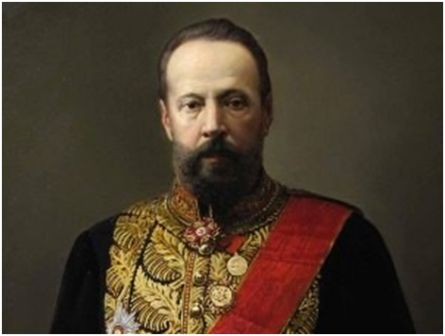 Итоги деятельности.С.Ю. Витте сыграл важную роль в реформировании России на рубеже веков. Его деятельность – это пример возможностей и в то же время беспомощности государственной системы.С.Витте внёс значительный вклад в совершенствование государственной системы России, был автором самых важных политических реформ, приведших страну к ограниченной монархии.Значительные изменения произошли и в экономике страны под руководством С.Витте: активно стала развиваться промышленность, усилился протекционизм в экономике, стабилизировалась финансовая система. Были созданы условия для развития предпринимательства и привлечения иностранных инвестиций. Результатом стали высокие экономические показатели, промышленный подъём в 1909-1913 годах.  В 1913 году Россия была на первом месте по темпам роста производства, хотя нерешённых проблем было ещё достаточно.Многое сделал С.Витте и во внешней политике. Здесь проявился настоящий дипломатический талант этого государственного деятеля. Удачные переговоры с Китаем, Германией, Японией —  это результат во многом и лично С.Витте.Не всё из задуманного было воплощено в жизнь. В частности, не поддержаны были его предложения по решению крестьянского, рабочего вопроса. Реформаторская деятельность С.Витте не встречала одобрения среди высших консервативных кругов обществе, например, со стороны министра внутренних Плеве. Это привело к отставке в 1903 году, так как наметился спад экономики по некоторым показателям в связи с мировым экономическим кризисом. Но с 1905 года Витте снова во власти.Имя С.Ю. Витте стоит в одном ряду выдающихся государственных и политических деятелей России.Приложение 5Мельникова В.А. http://istoricheskij-portret.ru                                          Исторический портрет П.А.Столыпина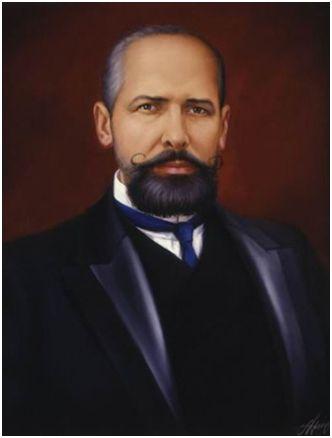 Годы жизни: 1862- 1911Столыпин П.А. — государственный деятель, председатель Совета министров с 1906 года.Это был жёсткий, умелый, умный политик. Свою задачу он видел в наведении в стране порядка путём продуманной политики правящих кругов. Он был сторонником жёстких мер, но одновременно стремился прийти к компромиссу с оппозицией.Столыпин был и консерватором, и реформатором одновременно. Был очень хорошим оратором, мог убедить в правоте своего курса оппонентов.До назначения на пост председателя Совета министров занимал ряд высоких должностей в России: был предводителем дворянства, губернатором сначала в Гродненской, а затем в Саратовской губернии.26 апреля 1906 г. назначен министром внутренних дел, а в 8 июля одновременно председателем Совета министров.Взял курс на проведение социально-политических реформ. Он хотел осуществить  аграрную реформу, реформу местного самоуправления, ввести всеобщее начальное образование, стал инициатором закона о веротерпимости. В 1907 году добился роспуска II Государственной Думы и провел новый  избирательный закон, по которому усиливалась роль правых сил.Террористы совершили несколько покушений на Столпина. После одного из них, когда в 1906 году погибли 27 человек , был ранен сын и контужена дочь,  по его инициативе были введены военно-полевые суды, приговор которых (чаще всего - смертная казнь) приводили в исполнение в тчасов. Виселицу стали называть «столыпинским галстуком»Игорь Борисович БалыкинЕлена Ивановна ОрловаСОЦИАЛЬНО-ЭКОНОМИЧЕСКОЕ РАЗВИТИЕ РОССИИ в концеXIX - началеXX векаУчебно-методическое пособиеФедеральное государственное автономное образовательное учреждение высшего образования «Национальный исследовательский Нижегородский государственный университет им. Н.И. Лобачевского».603950, Нижний Новгород, пр. Гагарина, 23.Введение…………………………………………………..С.31.Россия  в конце XIX века………………………………..С.52.Аграрный вопрос в России в к. XIX-н. ХХ века………С.63.Промышленный подъем 90-х годов……………………С.84.Россия – страна второго эшелона модернизации…….  С.105.Экономическая политика самодержавия………………  С.136. Кризис 1900–1903 гг. и монополизация российской промышленности…………………………………………           С.187.Особенности сословно- классовой структуры общества в России………………………………………..       С.228. Крестьянский вопрос в годы Первой русской революции………………………………………………..       С.259.Россия в 1907-1909 годах. Столыпинская аграрная реформа…………………………………………………..       С.2810.Экономическое развитие России в 1909-1914 гг……..С.3211.Литература……………………………………………….С.3612.Приложение1 Исторический документ……………….С.3713.Приложение 2 Исторический документ……………….С.3814.Приложение 4 Исторический портрет С.Ю. Витте…..С.3915.Приложение 5 Исторический портрет П.А. Столыпина С.438.9.КритериисравненияI - эшелонII-эшелонIII- эшелонКритериисравненияСША, Великобритания, Франция, Голландия, Скандинавские страныГермания, Италия, Япония, Россия, Австро- ВенгрияСтраны Латинской Америки, колониальные и полуколониальные страныНачало модерниза-цииРаннее. Завершение промышленного переворота в первой половине XIXв.Более позднее ( XVIIIв.) Завершение промышленного переворота во второй  половине XIXв.Позднейшее(к. XIXв.- нач. XXв.)Путь переходаРеволюционныйРеформистскийВозможны оба пути, часть стран насильственно вступили в модернизациюОсновные факторыВнутренние факторы. Предпосылки модернизации созревали в экономическом секторе.Внутренние, но под воздействием извне. Предпосылки модернизации не созрели.ИзвнеТемпыБыстрые, нефорсированныеБыстрые, форсированныеМедленныеХарактерЕстественныйДогоняющийДогоняющий, насильственныйСоциальная структура по переписи 1897 г.Социальная структура по переписи 1897 г.Дворяне потомственные и их семьи   1.120.169Дворяне личные, чиновники не из дворян и их семьи      630.119Лица духовного звания всех христианских вероисповеданий и их семьи      588.947Потомственные и личные почетные граждане их семьи      342.927Купцы и их семьи      281.179Городские обыватели  13.386.392Крестьяне  96.896.648Войсковые казаки   2.928.842Инородцы    8.297.965Лица. Не принадлежавшие к этим сословиям   3.539.131Итого:125. 034.521Число крестьянских выступленийЧисло крестьянских выступленийЧисло крестьянских выступленийЯнварь-февраль 1905г.Март- апрель 1905г.Май-июнь 1905г.126247721Направления деятельностиРезультатыУкрепление российской монархии и государственности.По инициативе С.Витте и его активном участии были проведены важнейшие реформы в стране: издание Манифеста 17 октября 1905 года, даровавшего гражданские свободы, создание Государственной думы, преобразование Государственного совета (он стал верхней палатой парламента), введение нового избирательного закона, изменения в Основных законах империи (Россия стала ограниченной монархией).Дальнейшее укрепление экономики страны, развитие капиталистических отношений.Расширение влияния государства на экономику, которое проявлялось в регулировании внешней и внутренней торговли через систему налогов, проведение протекционистской политики.С.Вите провёл «первую российскую индустриализацию» в 1890-х годах, особое внимание уделяя развитию отечественной промышленности.Значительно расширился государственный сектор в экономике: отрывались крупные казённые предприятия,  большая часть железных дорог была в руках государства, монополия на алкогольную продукцию (1894г).Дальнейшее укрепление частного предпринимательства , поддержка бизнеса государством. Активное поощрение со стороны государства развития отечественной промышленности .Широкое распространение получила концессия, то есть система госзаказов сдача  на длительный  срок по завышенным расценкам.Витте считал, что необходимого баланса между импортом и экспортом можно добиться путём продуманной таможенной политики.Активное привлечение иностранных инвесторов в экономику.Начато строительство Транссибирской железной дороги, КВЖД.Меры по стабилизации финансовой системы страныПроведение финансовой реформы в 1897 году, был введён золотой стандарт, то есть свободный обмен рубля на золото.Введение  гибкого налогового законодательства, что значительно увеличило поступления в госбюджет и уменьшило его дефицит.Была активизирована деятельность государственного банка.Совершенствование работы с кадрами.Издание циркуляра о привлечении на службу лиц с высшим образованием.Добился права комплектовать состав министерств по опыту практической работы.Меры по дальнейшему решению крестьянского и рабочего вопросов.С.Витте предлагал ряд существенных мер в решении крестьянского и рабочего вопросов: превращение крестьян в собственников земли путём разрушения общины, введение рабочего законодательства, защищавшего рабочих от несчастных случаев, несправедливой деятельности администрации, улучшение условий работы и другое. Но в основном его предложения были отвергнуты императором.Многие положения С.Витте станут основой будущей столыпинской  реформы.Дипломатическая деятельность.Витте проявил незаурядные  дипломатические способности, оказывая значительные влияния на внешнюю политику.Было подписано оборонительное соглашения с Китаем против Японии, о строительстве КВЖД на территории Маньчжурии.Подписание Портсмутского мира с Японией в 1905 г.было дипломатической победой Витте, так как  Россия избежала крупной контрибуций. За это его удостоили титулом графа.